Gireve publie PNCP, le protocole d’accès à ses services Plug&Charge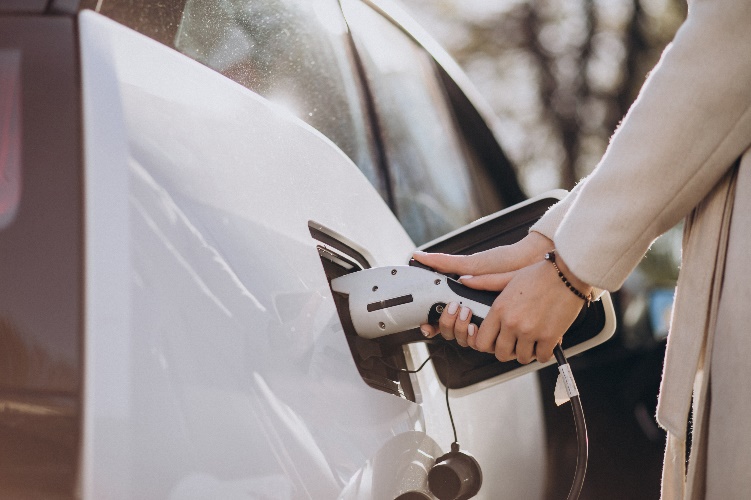 Paris, 4 septembre 2023 - Gireve, la plateforme de référence pour la mobilité électrique, vient de publier la description du protocole PNCP pour l’accès à ses services Trust. Ce protocole permet aux opérateurs de déployer le Plug & Charge avec un haut niveau de sécurité, en toute simplicité d’intégration. Les services Trust : compatibles ISO-15118 et accessibles en open sourceLes services Trust de Gireve, accessibles via le protocole PNCP (Plug aNd Charge Protocol), couvrent les fonctions de PKI compatibles avec un écosystème multi-root CA et des services de pool. Un environnement de test est également à disposition des utilisateurs. Tous ces services sont compatibles avec la norme ISO-15118 et les préconisations des groupes de travail réglementaires techniques et de standardisation ainsi que ceux de la commission Européenne. PNCP est un protocole Open Source (Creative Commons Attribution- NoDerivatives 4.0 International Public License) dont l'utilisation est ouverte à tous.Retrouvez la description du protocole : https://gireve-apis.stoplight.io/docs/pncp/v3gkufmodn2cr-features-overview Simplicité et flexibilité au cœur de la conception des servicesLa simplicité d’intégration a été particulièrement soignée, par la reprise de concepts techniques et fonctionnels mis en œuvre dans les protocoles standards de l’électromobilité tels qu’OCPI, mais aussi des standards de la cybersécurité comme RFC 7030 et RFC 8295, et des PKI. « Les CPO, eMSP et constructeurs automobiles retrouveront dans PNCP tout ce qu’ils maîtrisent déjà » Jean-Marc Rives, Directeur Technique, GirevePour les équipes techniques de Gireve, l’objectif était d’intégrer la complexité du  Plug&Charge et de l’ISO 15118, de l’encapsuler pour ne finalement exposer que des interfaces très simples. Chaque acteur n’a ainsi qu’une ou deux interfaces à implémenter pour faire fonctionner le Plug&Charge. Le protocole PNCP intègre plusieurs principes du protocole OCPI pour réduire le coût de la mise en œuvre. Il permet aux opérateurs d’accéder à tous les services nécessaires pour l’implémentation du Plug & Charge de Gireve par une connexion unique : services de PKI (V2G Root CA, Services de Certificate-Provisioning, révocation et renouvellement), services de signature (CPS) et services de Pool (Provisioning-certificate-pool, Contract-certificate-pool, RootCA-certificate-pool). Gireve reste attaché à la notion de flexibilité déjà démontrée dans nos autres services et PNCP permet aussi des implémentations plus modulaires. « Nous avons souhaité apporter au marché un protocole sécurisé et évolutif. Le déploiement du Plug&Charge démarre et le marché est en train de s’organiser. Nous participons depuis 2018 à des groupes de travail (*) pour définir les bonnes pratiques et les règles partagées par tous les acteurs, ce qui nous donne une visibilité sur les évolutions à venir du marché. Nous avons donc travaillé sur un protocole qui pouvait s’adapter aux différents scénarios, tout en respectant notre vision d’un marché ouvert, libre, robuste et équitable. » Margaux Vandeville, Product Director(*) : Sustainable Transportation Forum, Mobena, CharIN, etc.A propos de GireveAu cœur de la mobilité électrique, Gireve connecte les acteurs via sa plateforme digitale, pour permettre les échanges contractuels et l’itinérance de la recharge. Gireve traite et enrichit les données sur les bornes de recharge et les comportements des conducteurs pour fournir des services d’analyses et de conseil. Les acteurs de la mobilité électrique font appel à Gireve pour obtenir un état des lieux de la recharge sur un territoire, construire une stratégie de développement sur un nouveau marché, réaliser la transition énergétique de leur entreprise, étendre leurs services ou anticiper les problématiques à venir. Avec sa plateforme digitale, Gireve référence plus de 390 000 points de recharge dans 25 pays d’Europe, opère plus de 8 000 contrats d’itinérance et gère des millions de transactions dans ses systèmes chaque année. Pour en savoir plus : www.gireve.comContact presse : Marie Bonnefous - marie.bonnefous@gireve.com – 0033184732257